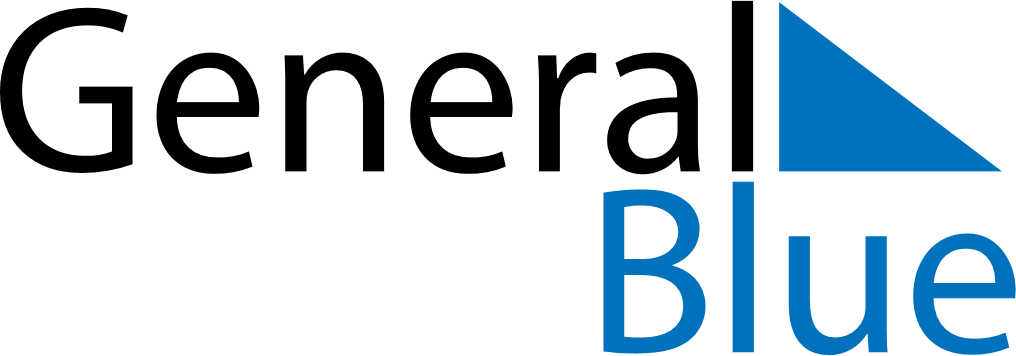 May 2024May 2024May 2024May 2024May 2024May 2024Alavieska, North Ostrobothnia, FinlandAlavieska, North Ostrobothnia, FinlandAlavieska, North Ostrobothnia, FinlandAlavieska, North Ostrobothnia, FinlandAlavieska, North Ostrobothnia, FinlandAlavieska, North Ostrobothnia, FinlandSunday Monday Tuesday Wednesday Thursday Friday Saturday 1 2 3 4 Sunrise: 4:54 AM Sunset: 9:45 PM Daylight: 16 hours and 51 minutes. Sunrise: 4:50 AM Sunset: 9:48 PM Daylight: 16 hours and 58 minutes. Sunrise: 4:47 AM Sunset: 9:52 PM Daylight: 17 hours and 5 minutes. Sunrise: 4:43 AM Sunset: 9:55 PM Daylight: 17 hours and 11 minutes. 5 6 7 8 9 10 11 Sunrise: 4:40 AM Sunset: 9:58 PM Daylight: 17 hours and 18 minutes. Sunrise: 4:36 AM Sunset: 10:01 PM Daylight: 17 hours and 25 minutes. Sunrise: 4:33 AM Sunset: 10:05 PM Daylight: 17 hours and 31 minutes. Sunrise: 4:30 AM Sunset: 10:08 PM Daylight: 17 hours and 38 minutes. Sunrise: 4:26 AM Sunset: 10:11 PM Daylight: 17 hours and 45 minutes. Sunrise: 4:23 AM Sunset: 10:15 PM Daylight: 17 hours and 51 minutes. Sunrise: 4:20 AM Sunset: 10:18 PM Daylight: 17 hours and 58 minutes. 12 13 14 15 16 17 18 Sunrise: 4:16 AM Sunset: 10:21 PM Daylight: 18 hours and 4 minutes. Sunrise: 4:13 AM Sunset: 10:24 PM Daylight: 18 hours and 11 minutes. Sunrise: 4:10 AM Sunset: 10:28 PM Daylight: 18 hours and 17 minutes. Sunrise: 4:06 AM Sunset: 10:31 PM Daylight: 18 hours and 24 minutes. Sunrise: 4:03 AM Sunset: 10:34 PM Daylight: 18 hours and 30 minutes. Sunrise: 4:00 AM Sunset: 10:37 PM Daylight: 18 hours and 37 minutes. Sunrise: 3:57 AM Sunset: 10:41 PM Daylight: 18 hours and 43 minutes. 19 20 21 22 23 24 25 Sunrise: 3:54 AM Sunset: 10:44 PM Daylight: 18 hours and 50 minutes. Sunrise: 3:51 AM Sunset: 10:47 PM Daylight: 18 hours and 56 minutes. Sunrise: 3:47 AM Sunset: 10:50 PM Daylight: 19 hours and 2 minutes. Sunrise: 3:44 AM Sunset: 10:54 PM Daylight: 19 hours and 9 minutes. Sunrise: 3:41 AM Sunset: 10:57 PM Daylight: 19 hours and 15 minutes. Sunrise: 3:38 AM Sunset: 11:00 PM Daylight: 19 hours and 21 minutes. Sunrise: 3:35 AM Sunset: 11:03 PM Daylight: 19 hours and 27 minutes. 26 27 28 29 30 31 Sunrise: 3:33 AM Sunset: 11:06 PM Daylight: 19 hours and 33 minutes. Sunrise: 3:30 AM Sunset: 11:09 PM Daylight: 19 hours and 39 minutes. Sunrise: 3:27 AM Sunset: 11:12 PM Daylight: 19 hours and 45 minutes. Sunrise: 3:24 AM Sunset: 11:15 PM Daylight: 19 hours and 51 minutes. Sunrise: 3:21 AM Sunset: 11:18 PM Daylight: 19 hours and 56 minutes. Sunrise: 3:19 AM Sunset: 11:21 PM Daylight: 20 hours and 2 minutes. 